Systemiska innovationer för ett fossilfritt samhälleOmställningen till ett fossilfritt samhälle påverkar affärsmodeller, branscher, regelverk och produktionsprocesser. Estrad 13 november har temat ”Systemisk innovation – stora samhällsproblem kräver genomgripande lösningar”. Utifrån exemplen elvägar och bioraffinaderier förklarar föreläsarna vilka möjligheter och utmaningar som kännetecknar de systemiska innovationerna.Systemiska innovationer är teknikskiften som påverkar allt från människors livsstil, till branscher, infrastruktur och regelverk – hela samhället. Elvägar och bioraffinaderier är två exempel. De driver utvecklingen närmare ett fossilfritt samhälle genom att påverka flera värdekedjor och industrier. Elvägar möjliggör överföring av ström från vägar till fordon i rörelse. Bioraffinaderier omvandlar cellulosa till olika kemikalier som hittills ofta producerats av olja.Systemiska innovationer kan förutsätta eller leda till attitydförändringar och nya beteendemönster hos enskilda individer. För näringslivet innebär de förändrade produktionsprocesser, branscher och affärsmodeller. Och politiker behöver både kompetens och helikopterperspektiv för att kunna reglera och skapa förutsättningar.Samtidigt är lösningar på stora samhällsproblem ofta är brådskande, som i fallet med koldioxidbesparande åtgärder. Vad är det då som behövs för att vi ska komma förbi alla de hinder – mentala, praktiska och policymässiga – som står i vägen för omställningen?Forskarna Fredric Bauer, Lunds universitet, och Stefan Tongur, RISE Viktoria, har olika infallsvinklar på ämnet. Under föreläsningen diskuterar de vad systemisk innovation är, vilka hinder som innovationerna möter, och hur vi kan arbeta för att underlätta en omställning. De kommer också att belysa små och nya företags utmaningar och möjligheter vid systemisk innovation.Läs temaartikeln om systemisk innovation i Entré nr 2, 2018 där Bauer och Tongur intervjuas: http://www.esbri.se/artikel_visa.asp?id=2018Tid: 13 november 2018, 15.00–17.00 med efterföljande fikaPlats: SUP46, Regeringsgatan 65, StockholmMer om föreläsningen: www.esbri.se/nastaforelasningKontakt och anmälan: Åse Karlén, ase.karlen@esbri.se, 070-799 46 27Föreläsningen ingår i Estrad, en öppen föreläsningsserie där forskare presenterar aktuella resultat för en blandad publik av företagare, studenter, uppfinnare, beslutsfattare och alla andra som intresserar sig för entreprenörskapsfrågor. Kunskapsdelningen och nätverkandet mellan akademiker och praktiker står i fokus. Alla Estradföreläsningar sänds live via Youtube och läggs ut som webb-tv efteråt. På www.esbri.se/webb-tv finns över 100 föreläsningar och en mängd andra filmer.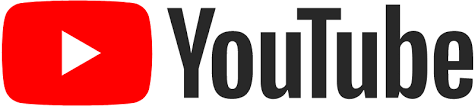 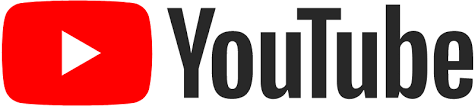 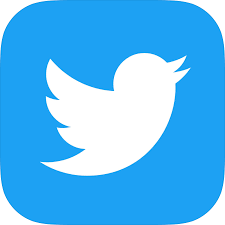 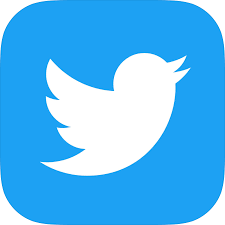 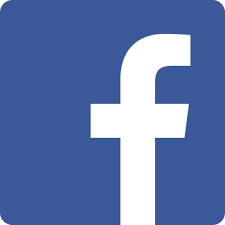 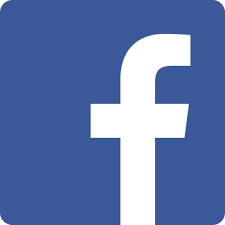 